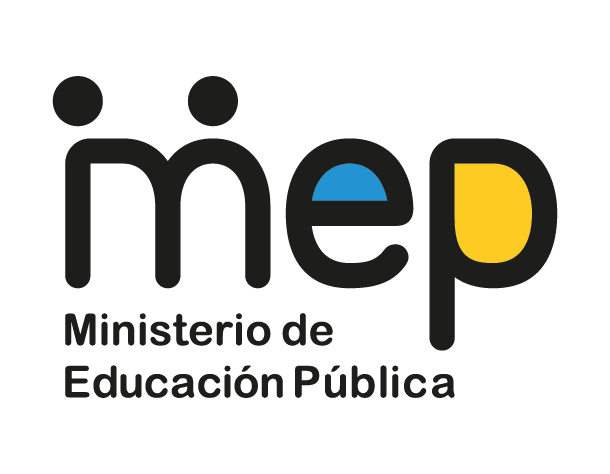 Lineamientos Técnicos del Proceso de Evaluación de los Aprendizajes.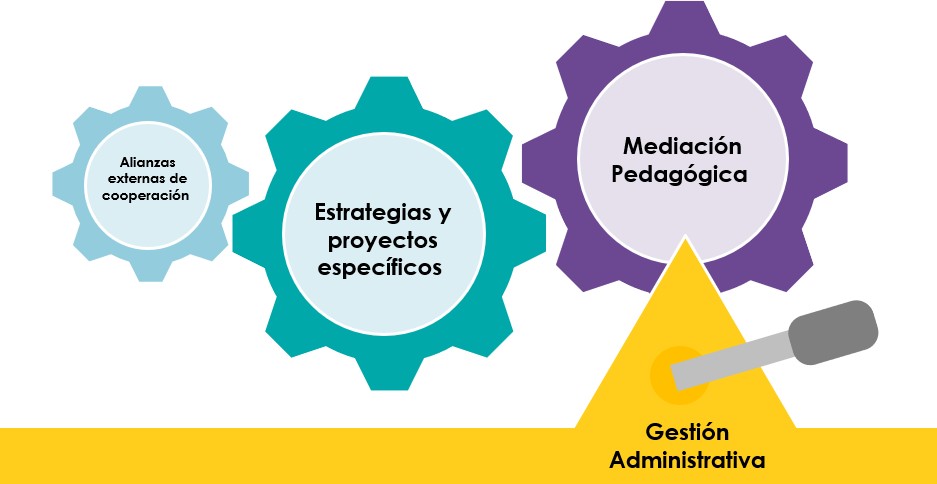 Este plan se desarrolla con la colaboración de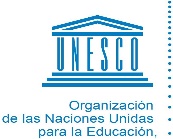 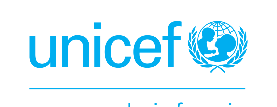 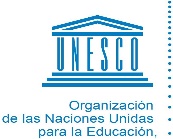 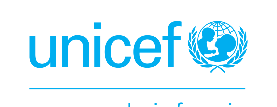 Tabla de contenidoPresentaciónEl sistema educativo costarricense reconoce y garantiza en favor de todas las personas el derecho y el acceso a la educación. Es por esto que, toda disposición en materia de evaluación de los aprendizajes debe orientarse a salvaguardar el cumplimiento del mismo, procurando ofrecer una educación de calidad, mediante la utilización de diferentes recursos físicos, humanos y tecnológicos para todas las instancias involucradas en el proceso educativo.En este orden de ideas, para el presente curso lectivo se debe considerar:-Que la educación como medio de la transformación de las personas estudiantes y de sociedad en general tendrá como objetivo el desarrollo de habilidades, destrezas y competencias que permitan potenciar el pensamiento crítico y reflexivo, como elementos fundamentales para la formación integral de las personas a lo largo de la vida y que les permita a su vez utilizar en diferentes contextos de aprendizaje.-Que el sistema educativo costarricense se organiza como un proceso integral correlacionado en sus diversos ciclos, ofertas y modalidades, por lo tanto, corresponde al Ministerio de Educación Pública garantizar e implementar un proceso evaluativo transformador, reflexivo y continuo que propicie la recopilación, la sistematización y el análisis de la información para la emisión de juicios de valor que fundamenta la toma decisiones orientadas al mejoramiento de la práctica educativa.Lo que implica dar respuesta al menos a las siguientes interrogantes: ¿para qué evaluamos?¿qué evaluamos? ¿qué usos se les da a los resultados? ¿cómo se beneficia al estudiantado con esos resultados? ¿se mejora la calidad de la enseñanza?, transcendiendo de esta forma la práctica evaluativa limitada, la mayoría de las veces, a la obtención de un número o asignación de una nota.Para efectos prácticos de consulta, el presente documento se estructura de la siguiente forma:Evaluación para el aprendizajeComponentes de la calificaciónDivisión del curso lectivoPonderación para obtener la nota promedio anualCondiciones para eximirseAprobación de año escolarActividades de recuperaciónPruebas de ampliaciónEstrategia de promociónCondiciones que implican la reprobaciónJustificaciónEl proceso de construcción del conocimiento conlleva la implementación de estrategias pedagógicas orientadas al desarrollo de las habilidades necesarias para enfrentar los retos del quehacer cotidiano, lo cual requiere que la mediación pedagógica trascienda la simple transmisión del conocimiento, por ende, la evaluación para el aprendizaje como parte inherente a la misma, debe permitir verificar los aciertos, desaciertos, dificultades, formas y estilos de aprendizaje del estudiantado, lo que implica que la persona docente implemente estrategias educativas, acordes con las características, las particularidades y los apoyos educativos que contribuyan a la construcción del conocimiento de las personas estudiantes, de tal manera que, mediante la ejecución de diferentes actividades propuestas, demuestren el desempeño y logro de los aprendizajes.De esta forma, la evaluación para el aprendizaje, no es el final del acto educativo, sino que es un medio para mejorarlo, ya que sólo mediante un adecuado proceso evaluativo se podrán tomar decisiones que favorezcan el desarrollo de habilidades y conocimientos en las personas estudiantes. Por lo tanto, evaluar sólo al final, es llegar tarde para asegurar el aprendizaje continuo y oportuno.Por lo que se requiere un momento reflexivo, donde se comprenda la necesidad de aplicar la evaluación en todas las acciones educativas que se realizan durante el desarrollo de la mediación pedagógica y por ende en la construcción del conocimiento.En este orden de ideas, orientar el proceso evaluativo con el fin de recolectar la información, de manera que le permita a la persona docente monitorear el aprendizaje y valorar los desempeños demostrados por la persona estudiante en la ejecución de las tareas que le asigne, es como tener un foco que ilumina el proceso de construcción de conocimiento. Renunciar a ese foco, es avanzar sin rumbo o probablemente no avanzar.En las circunstancias actuales, necesitamos ser flexibles, priorizar, poner el foco en la realimentación, clara y específica en lo que debe hacer y revisar la persona estudiante para mejorar sus desempeños y logros, así como, en las estrategias de acompañamiento que planifica la persona docente, la realimentación debe orientar hacia el progreso y el éxito del estudiantado. Sin esa realimentación, no es posible entender la evaluación como un acto pedagógico formativo al servicio del aprendizaje.De acuerdo con lo anterior y con el propósito de implementar el acuerdo CSE-SG-0078-2022 del 15 de febrero de 2022, del Consejo Superior de Educación, que enmarca el proceso de evaluación para el aprendizaje, en este curso lectivo, el presente documento brinda, al personal docente y administrativo de Educación Preescolar, I, II y III Ciclos de la Educación General Básica y Educación Diversificada, las orientaciones y los lineamientos técnicos establecidos en materia de evaluación de los aprendizajes a implementar, cuya finalidad es orientar a las personas docentes para que valoren, orienten y fortalezcan el aprendizaje del estudiantado por medio de la evaluación para el aprendizaje.Por este motivo, se insta a la persona directora del centro educativo y a las personas miembros del comité de evaluación de los aprendizajes, así como, al personal docente en general, a dar seguimiento al cumplimiento de los lineamientos técnicos y administrativos vigentes.Evaluación para el aprendizajeLa concepción que se tenga sobre la evaluación condiciona su práctica. Si se parte de un “proceso evaluativo”, durante el cual, no se hace distinción entre los conceptos de medición y evaluación, y se da relevancia a un proceso meramente de consignación de calificaciones, con el único propósito de asignar una nota que fundamente la definición de la condición final de la persona estudiante en un curso lectivo, dejando de lado la implementación de actividades evaluativas insertas totalmente en el proceso de aprendizaje, mediante las cuales se logre comprender la causa de las dificultades y aciertos del estudiantado, se estará propiciando una práctica limitada del proceso de evaluación para el aprendizaje.3.1 Concepto de evaluación de los AprendizajesDe acuerdo con lo establecido en el artículo 3, del Reglamento de Evaluación de los Aprendizajes, vigente con respecto al concepto de evaluación de los aprendizajes, se indica:La evaluación de los aprendizajes, es un proceso continuo de recopilación de información cualitativa y cuantitativa, que fundamenta la emisión de juicios de valor y la toma de decisiones por parte de la persona docente y el estudiantado, para la mejora progresiva de los procesos de enseñanza y aprendizaje.De la anterior definición, se concibe la evaluación como un proceso sistemático e inherente al desarrollo del acto educativo, durante el cual se lleva a cabo la recopilación de información válida y confiable, acerca del desempeño de la persona estudiante y los factores que propician o limitan la aprehensión de nuevos aprendizajes, permite la sistematización y análisis de la misma, lo cual le facilita a la persona docente fundamentar la emisión de juicios de valor respecto del trabajo desarrollado y la posterior toma de decisiones para la mejora constante del proceso de construcción del conocimiento.De la conceptualización anterior se deprende que la evaluación: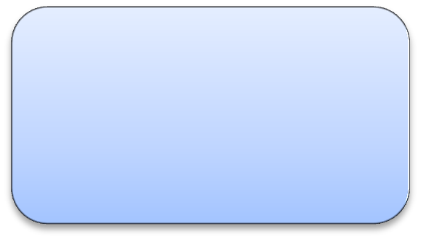 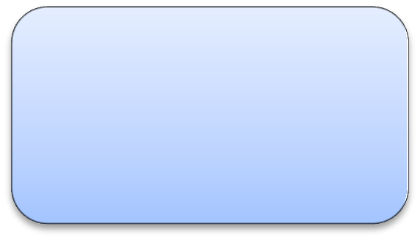 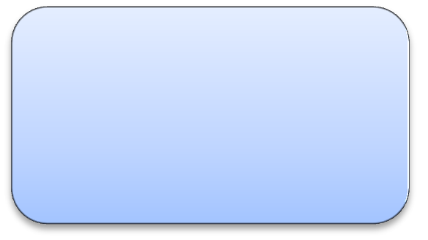 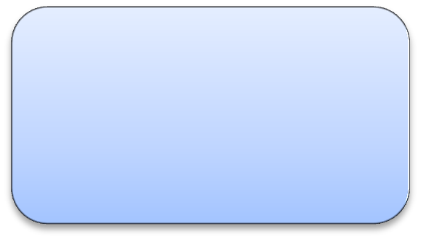 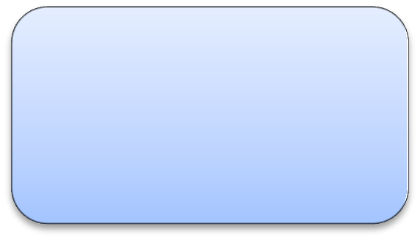 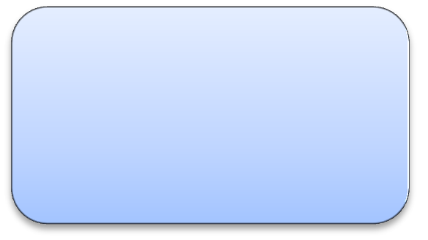 Componentes de la calificaciónPara la valoración de los componentes de la calificación, se regirá en todos sus extremos por lo establecido en el Reglamento de Evaluación de los Aprendizajes vigente, según los artículos 26 al 31.Trabajo CotidianoConsiste en las actividades educativas ejecutadas por la persona estudiante durante el proceso de construcción del conocimiento, con la guía y orientación de la persona docente según el planeamiento didáctico y el programa de estudios.La persona docente, para su planificación se debe considerar el contexto, la realidad del centro educativo, el enfoque curricular, la naturaleza y el propósito de la asignatura o figura afín. Durante su desarrollo se debe propiciar la recopilación de información para la mejora constante del desempeño de la persona estudiante, lo que fundamenta la puesta en práctica de procesos de realimentación y reorientación de estrategias de aprendizaje y evaluativas.Para su calificación, se deben utilizar instrumentos técnicamente elaborados, en los que se registre información relacionada con el desempeño de la persona estudiante. La misma se recopila en el transcurso del período como parte del proceso de construcción de conocimiento y no como producto, debe reflejar el avance gradual de la persona estudiante en sus aprendizajes.A continuación, se presenta un esquema que ilustra el procedimiento para su valoración:Formulación e implementación de técnicas e instrumentos de evaluaciónDurante el proceso de construcción del conocimiento, la persona docente debe proceder con la implementación de diversas técnicas e instrumentos que le permitan recopilar información acerca del desempeño de la persona estudiante. Tanto las técnicas como los instrumentos deben seleccionarse considerando los siguientes aspectos:La información generada a partir de la evaluación diagnóstica.Las características, las particularidades y el contexto del estudiantado a cargo.Los aprendizajes por desarrollar.El enfoque curricular, la naturaleza y el propósito de la asignatura o figura afín.Las condiciones con que se cuenta: tiempo, materiales disponibles, ambiente físico, entre otros.Los conocimientos requeridos para el abordaje de los nuevos aprendizajes.A su vez, deben implementarse de acuerdo con la meta de aprendizaje propuesta, integrarse a las propias actividades de aprendizaje, planificando los momentos adecuados en los que se puede valorar lo aprendido de una forma natural.Propiciar espacios e implementar instrumentos de evaluación orientados a la participación del estudiantado en procesos de autoevaluación, coevaluación y heteroevaluación, los cuales posibilitan el análisis y la mejora del proceso de construcción del conocimiento.Proceso de registro de informaciónDurante el desarrollo de las actividades propuestas en la mediación pedagógica, la persona docente recopila información acerca de los desempeños y los avances mostrados por parte del estudiantado en relación con la ejecución de las mismas. La recopilación de información con carácter formativo se debe realizar durante el proceso de construcción del conocimiento y no al final del mismo.En este proceso, la persona docente puede elaborar los instrumentos necesarios que le aporten información acerca del progreso de la persona estudiante, en relación con el nivel de desempeño del indicador del aprendizaje esperado u otros aspectos que considere relevantes para la toma de decisiones prontas y oportunas.Sistematización y análisis de la información para la toma de decisionesLa sistematización y análisis de la información recopilada le permite a la persona docente fundamentar la emisión de juicios de valor y tomar decisiones orientadas a la realimentación, el reforzamiento y la reorientación del proceso de construcción del conocimiento. Lo anterior, con el propósito de brindar los apoyos educativos y el acompañamiento, al estudiantado que así lo requiera y de igual manera aplicar estrategias de mediación, que permitan potenciar aún más las habilidades para el estudiantado de alta dotación, talento y creatividad.A medida que se desarrollan las acciones para la realimentación del proceso de construcción del conocimiento, se registra nuevamente información sobre los desempeños de la persona estudiante y se procede a su análisis, con el propósito de determinar si las mismas favorecieron el mejoramiento de sus desempeños, para proceder a la consignación de la puntuación correspondiente en el instrumento de evaluación.En otras palabras, las puntuaciones que se consignen en la valoración de los indicadores del aprendizaje no son definitivas, por cuanto estas pueden variar en razón de los avances demostrados por la persona estudiante, en las actividades educativas propuestas por la persona docente orientadas a la realimentación y acompañamiento, según los análisis de la información recopilada en el proceso de evaluación.Cálculo de la nota finalPara su valoración, según corresponda, se deben utilizar instrumentos técnicamente elaborados, en los que se registre información relacionada con el desempeño de la persona estudiante. La misma se recopila en el transcurso del periodo, como parte del proceso de construcción de conocimiento y no como producto, debe reflejar el avance gradual de la persona estudiante en sus aprendizajes.Para realizar el cálculo del equivalente numérico asociado al trabajo cotidiano en las diversas asignaturas o figuras afín, se debe tener presente lo siguiente:La persona docente debe considerar los indicadores asociados a cada aprendizaje, según el planeamiento didáctico.A cada indicador de aprendizaje se le asigna la puntuación de acuerdo con los procesos cognitivos desarrollados, según lo propuesto en el planeamiento didáctico y en apego a las habilidades que se pretende potenciar. En otras palabras, la puntuación que se asigna puede variar, según cada indicador.A cada uno de los indicadores del aprendizaje, se le asocian los criterios de desempeño en concordancia con lo propuesto en el planeamiento didáctico, y en apego a las habilidades que se pretende potenciar.En cada criterio de evaluación se describen aspectos relacionados con el proceso y progreso de construcción del conocimiento que la persona estudiante debe desarrollar paulatinamente, para evidenciar el desempeño o logro del aprendizaje en estudio.La cantidad total de indicadores del aprendizaje, desarrollados durante la mediación pedagógica, serán considerados para el cálculo del valor porcentual correspondiente al trabajo cotidiano.La puntuación total de este componente, se establece con la sumatoria de las valoraciones numéricas obtenidas por la persona estudiante en todos y cada uno de los indicadores del aprendizaje, desarrollados durante la mediación pedagógica.Una vez obtenida la puntuación total de este componente, para cada persona estudiante, por regla de tres se calcula el respectivo equivalente numérico del valor porcentual asociado al trabajo cotidiano.TareasConsiste en las actividades que planifica la persona docente con el propósito de repasar y reforzar los desempeños demostrados por la persona estudiante en las diferentes actividades propuestas para el logro de los aprendizajes. Estas se planifican a partir de la información recopilada en cada asignatura o figura afín durante el desarrollo del proceso de construcción del conocimiento.Al estar orientadas a repasar o reforzar los aprendizajes, resulta indispensable que se planifiquen, de manera tal, que sean ejecutadas exclusivamente por el estudiantado, para que cumplan su propósito de repaso y reforzamiento.La cantidad y la periodicidad la determina la persona docente en función de los desempeños y logros demostrados por el estudiantado. A toda persona estudiante se le debe asignar un mínimo de dos tareas por periodo.Puesta en práctica de las tareasPara su puesta en práctica se debe tener en consideración lo siguiente:Su planificación e implementación estará a cargo de la persona docente que imparte la asignatura o figura afín.Debe responder a los aprendizajes en los que la persona estudiante demuestre bajos desempeños en las actividades ejecutadas.La asignación de las tareas se hará considerando los diferentes contextos y la situación particular de la persona estudiante.Se deben planificar de tal manera que no represente una sobrecarga de trabajo para la persona estudiante, sino más bien una oportunidad para el reforzamiento y repaso para el logro de los aprendizajes.En el periodo de ejecución de las pruebas, no se asignarán tareas en ninguna asignatura o figura afín.La persona docente debe revisar las tareas e informar al padre de familia o encargado legal acerca de los desempeños mostrados por la persona estudiante al realizarlas, así como de las consecuencias que se podrían derivar por su incumpliendo.Calificación de las tareasLas tareas se califican haciendo uso de un instrumento técnicamente elaborado. Los aprendizajes e indicadores que se propongan para su valoración deben mantener congruencia con los aprendizajes, que se pretenden que el estudiantado repase o refuerce los mismos.El instrumento debe ser conocido por la persona estudiante y por el padre de familia o la persona encargada legal, con el propósito de que conozcan cómo serán evaluadas las tareas. Al finalizar el periodo se realiza la suma de los puntos obtenidos en todas las tareas realizadas por la persona estudiante y aplicando la regla de tres se obtiene el porcentaje correspondiente.AsistenciaSe define como la presencia de la persona estudiante en las lecciones y en todas aquellas otras actividades escolares a las que fuere convocado. Las ausencias y las llegadas tardías podrán ser justificadas o injustificadas.La justificación de las ausencias o llegadas tardías deberá ser planteada por escrito ante la persona docente concernida o quien la dirección del centro educativo designe al efecto. Esta justificación deberá presentarse dentro de los tres días hábiles siguientes a la reincorporación de la persona estudiante, luego de la ausencia o impuntualidad.La ausencia justificada aquella provocada por una razón de fuerza mayor o caso fortuito imprevisible o ajena a la voluntad de la persona estudiante, que le impide presentarse al centro educativo o al lugar previamente definido por la persona docente para cumplir con sus obligaciones habituales como estudiante. Tales razones son:Enfermedad, accidente u otra causa de caso fortuito o fuerza mayor.Enfermedad grave de las personas encargadas legales o hermanos.Muerte de algún familiar hasta el segundo grado de consanguinidad y hasta por una semana.La llegada tardía justificada es aquella provocada por razones de fuerza mayor o caso fortuito imprevisible o ajenas a la voluntad de la persona estudiante y que le impiden presentarse puntualmente a la hora previamente definida, a juicio del docente.ProyectoEl proyecto es un proceso dinámico que parte de la identificación de contextos de interés por parte del estudiantado, relacionados con los diversos elementos propuestos en cada programa de estudio. Comprende una serie de etapas organizadas que busca la incidencia del estudiantado en contextos determinados del entorno sociocultural. La persona docente orienta su desarrollo.Para su evaluación debe considerarse tanto el proceso como el resultado y utilizar instrumentos técnicamente elaborados.Al inicio la persona docente:Implementa estrategias y actividades que despierten el interés del estudiantado y les motive a proponer su proyecto creativo.Brinda las orientaciones para el desarrollo del proyecto (requerimientos, fechas importantes, aspectos por evaluar, entre otros).Durante el proceso la persona docente:Aborda los contenidos curriculares de acuerdo con el programa de estudios.Propicia espacios de reflexión para que el estudiantado brinde insumos que lo enriquezcan.Acompaña su desarrollo, comprobando los avances y realimentado al estudiantado con sugerencias.Al final la persona docente:Procura que el resultado del proceso (presentación) sea compartido con la comunidad educativa (al menos con la sección).Propicia espacios de reflexión con el estudiantado, para compartir las experiencias vividas y los aprendizajes logrados a través del proceso y de acuerdo con el propósito del proyecto.De acuerdo con lo anterior, el docente desarrollará actividades de mediación orientadas al logro de habilidades y destrezas, así como la vivencia de los valores y actitudes propuestos en el planeamiento didáctico, mismo que brinda los insumos para que el estudiantado desarrolle el proyecto.Para su evaluación, se debe considerar lo siguiente:El componente proyecto en las asignaturas: Educación Cívica, Educación Musical, Educación Física, Artes Plásticas, Artes Industriales y Educación para el Hogar.Este apartado tiene la finalidad de brindar a la persona docente los lineamientos técnicos y curriculares que orientan  el desarrollo y la evaluación del componente proyecto desde las particularidades del enfoque del programa de estudio de las asignaturas de Educación Cívica, Educación Musical, Educación Física, Artes Plásticas, Artes Industriales y Educación para el Hogar (Vida Cotidiana), con fundamento en los documentos normativos que los sustenta:Programas de Estudios de las asignaturas. Reglamento de Evaluación de los Aprendizajes.Acuerdo CSE-SG-0078-2022. Resolución Nº MEP-003-2022/MS-DM-1001-2022.Para el proceso de aprendizaje, mediante el componente proyecto, es fundamental que la comunidad educativa tome las decisiones en cumplimiento de lo normado. En este sentido, se realizan los ajustes a la Directriz DVM-AC-011-2015 que permiten atender, los procesos educativos para el curso lectivo 2022. Se incluye anotaciones en cada asignatura que establece el procedimiento a seguir en los distintos escenarios de no presencialidad, para la ejecución e implementación del componente proyecto.Este apartado fue elaborado con la participación de las personas asesoras nacionales del Departamento de Tercer Ciclo y Educación Diversificada de las asignaturas de Educación Cívica, Educación Musical, Educación para el Hogar, Artes Plásticas, Educación Física, Artes Industriales y el Departamento de Evaluación de los Aprendizajes, con el propósito de fortalecer los procesos educativos de las personas estudiantes, según el contexto.Para la implementación del componente proyecto se debe considerar lo siguiente:El acto educativo es personal. Cada persona aprende a través de sus propios procesos y posibilidades. Nadie puede aprender por otros, aunque sí podemos aprender con y de otras personas. Los procesos educativos no sólo se basan en contenidos, sino también en el fortalecimiento de habilidades, actitudes y valores. Al educar para una nueva ciudadanía se pretende desarrollar y fortalecer no sólo conocimientos sino habilidades y valores muy importantes para el adecuado desarrollo de la persona a lo largo de la vida, como lo son: responsabilidad, respeto, solidaridad, participación activa, innovación, creatividad, así como, otras habilidades y competencias. El componente proyecto debe ser considerado por cada persona estudiante como un deber personal, por lo cual debe cumplir con sus respectivas obligaciones y responsabilidades. De acuerdo con el Reglamento de Evaluación de los Aprendizajes vigente, este componente corresponde a un proceso que inicia con la identificación de contextos del interés por parte del estudiantado, relacionados con los contenidos curriculares, aprendizajes colectivos e individuales por lograr, valores, actitudes y prácticas propuestas en cada unidad temática del programa de estudio. Para su evaluación la persona docente debe considerar: Definir previamente las etapas del proyecto. Lo cual requiere realizarse en forma gradual y sistemática, por ende, se hace necesario considerar tanto el proceso como el producto, el contexto, el tiempo del que dispone el estudiantado para su desarrollo y la naturaleza del mismo, así como, los momentos en que se realizará la evaluación de cada etapa o momento de trabajo.Atender, a partir de los avances entregados por la persona estudiante, el seguimiento de las diferentes etapas, considerando para esto la viabilidad, practicidad, recursos, tiempo, si éste lo realiza de forma individual, en parejas o grupal, acatando las disposiciones de salud emitidas, y contando con el consentimiento informado de las personas encargadas. El proceso de evaluación del componente proyecto debe ser siempre individual.Generar espacios de reflexión conjunta de la persona docente con el estudiantado, para valorar los aspectos positivos y los que se deben mejorar en cuanto al desarrollo del proyecto. Propiciar espacios para la práctica de los procesos de autoevaluación y coevaluación. Esta información constituye un insumo para la toma de decisiones por parte de la persona docente. La evaluación de este componente es independiente de los otros componentes de la calificación, por lo tanto, la persona docente dentro de su planificación debe determinar los momentos o los espacios que destinará para brindar seguimiento y acompañamiento al desarrollo de sus diversas etapas. Correlacionar el proyecto con varias asignaturas implica que la evaluación debe responder a los contenidos curriculares, aprendizajes colectivos e individuales por lograr, valores, actitudes de cada una de ellas. Esto representa, que cada persona docente debe evaluar lo que corresponda a su disciplina con instrumentos técnicamente elaborados.Construir instrumentos técnicamente elaborados para evaluar cada una de las etapas, lo que implica la redacción de indicadores acordes con cada una de ellas y con el propósito del proyecto. Estos indicadores deben darse a conocer de manera oportuna a la persona estudiante y personas encargadas legales. No procede asignar valores porcentuales durante el proceso de evaluación de cada etapa.Asignar la calificación a cada indicador, de acuerdo con la escala y el desempeño demostrado. Al concluir el proyecto se realiza el cálculo respectivo para obtener el porcentaje correspondiente. No procede consignar un uno (1) como calificación del componente proyecto, excepto cuando el estudiantado haya incumplido con la presentación de la totalidad de las etapas del mismo. En estos casos, la persona docente debe aportar las evidencias del acompañamiento,  del seguimiento y de la comunicación en tiempo y forma a los encargados legales o al estudiante mayor de edad acerca de la  situación que se presenta.  Consideraciones para el desarrollo metodológico en las respectivas asignaturas. En cada semestre, el proyecto se presenta como un proceso didáctico que articula todos los elementos de la Unidad: propósito, aprendizajes colectivos e individuales por lograr, contenidos curriculares, estrategias de aprendizaje, mediación pedagógica y evaluación de los aprendizajes, como se establecen en los programas de estudio. A partir de los componentes de la unidad, las personas estudiantes son quienes proponen desde sus propios intereses, el proyecto a desarrollar. Al inicio la persona docente: Implementa estrategias y actividades que despierten el interés de las personas estudiantes, propiciando la indagación respecto a los contenidos curriculares y los aprendizajes colectivos e individuales por lograr de la unidad, que motive al estudiantado en la propuesta de un proyecto creativo.Brinda las orientaciones para el desarrollo del proyecto (requerimientos, fechas importantes, indicadores por evaluar, entre otros). Durante el proceso: Considera los componentes de la unidad con la intencionalidad de que se vean reflejados en el proyecto. Acompaña el progreso del proyecto, comprobando los avances y realimentando al estudiantado con sugerencias y recomendaciones. Al final: Procura que el resultado del proceso sea compartido con la comunidad educativa, en el caso de que el proyecto así lo permita. Propicia espacios de reflexión con las personas estudiantes, para compartir las experiencias vividas y los aprendizajes logrados a través del proceso y de acuerdo con el propósito de la unidad.Consideraciones por asignaturaEducación CívicaEl proyecto es un componente del proceso de evaluación de los aprendizajes. Su finalidad se relaciona con el logro del propósito de las unidades del programa de Educación Cívica, así como a la intencionalidad de los aprendizajes individuales y colectivos propuestos. En este sentido, este componente constituye una oportunidad pedagógica para que el estudiantado ejercite, con la guía de la persona docente, las destrezas, habilidades y competencias ciudadanas que propicia el programa de estudio, tales como: La promoción de la participación del estudiantado en situaciones referidas a situaciones de su entorno. El aprender haciendo y construyendo sus propias experiencias. La promoción para que el estudiantado desarrolle actitudes y comportamientos, reflexivos, críticos, autocríticos y proactivos. La generación de experiencias de aprendizaje individual y/o colectivo que le permita asumirse como persona sujeta de derechos y responsabilidades en una sociedad democrática.La apropiación del conocimiento y los aprendizajes significativos mediante su ejercitación en situaciones de sus contextos sociales. Para el adecuado abordaje del proyecto en Educación Cívica, se recomienda a la persona docente tomar en consideración las siguientes indicaciones: Entender el proyecto como parte de un proceso educativo que pretende que el estudiantado ejercite sus destrezas, habilidades y competencias en y para una ciudadanía democrática. Clarificar que la temática a trabajar es definida por el estudiantado, la cual surge de sus intereses referidos a la unidad de estudio que se está abordando. Acompañar, guiar y apoyar el proceso de desarrollo de los distintos proyectos realizados por el estudiantado. Vincular el proceso de mediación pedagógica que propician el logro de los aprendizajes de los contenidos curriculares de las unidades de estudio, a los proyectos que realiza el estudiantado. Recomendar al estudiantado la utilización de estrategias que le posibiliten plantear las evidencias del proceso, tales como: el diario, el portafolio, la bitácora, el registro, la hoja de ruta, entre otras, en la cual se pueda demostrar el proceso desarrollado para el logro de los aprendizajes obtenidos. Los insumos o evidencias de su realización pueden incluir notas o cartas, fotografías, videos u otras formas que muestren las acciones realizadas. Realimentar de forma permanente el trabajo del proyecto que realiza el estudiantado, brindando recomendaciones durante todo el proceso, que le permitan a este, el logro de los aprendizajes esperados. Se pueden utilizar instrumentos con propósito formativo de la evaluación, que le posibiliten al estudiantado el fortalecimiento y logro de las competencias ciudadanas que se espera logre potenciar. Registrar mediante la utilización de instrumentos técnicamente elaborados por la persona docente, el proceso evaluativo llevado a cabo durante el desarrollo de los proyectos. El estudiantado debe comprender estos instrumentos, dado que será con ellos, con los cuales se brindará la calificación del proceso realizado. Es importante comunicar a las personas responsables del estudiantado sobre estos instrumentos y los resultados del estudiantado durante los distintos momentos o etapas.Durante el I Semestre, la persona estudiante atenderá el componente proyecto, correspondiente al contenido procedimental, establecido en las plantillas de  distribución semestral,  partiendo del nivel y  modalidad  educativa. En el II Semestre del curso lectivo, desarrollará el contenido procedimental, consignado en las plantillas de distribución del segundo semestre (se atenderá uno de ellos) para el desarrollo del proyecto. El proyecto como componente de la evaluación le implica a la persona que atiende el proceso de mediación pedagógica, la planificación de las distintas fases que se realizarán, las cuales permitirán, el fortalecimiento de los aprendizajes por parte del estudiantado. Es importante indicar que el desarrollo de las habilidades y competencias ciudadanas que promueve el componente proyecto promueve, tienen la intencionalidad de propiciar en el estudiantado el ejercicio democrático de participación/representación, de deliberación, de negociación para la generación de consensos y/o el manejo de disensos, así como, de comunicación social y política que como persona sujeto de derechos en el marco de una sociedad democrática tiene el estudiantado, en este sentido, no debe ser entendido como un anteproyecto o investigación exhaustiva. Es un ejercicio de asumirse como persona ciudadana, desde el contenido curricular o saberes que se están desarrollando. De esta forma, el proyecto debe comprenderse como un proceso flexible, en el sentido de que los proyectos trabajados por las personas estudiantes, son un medio y no un fin en sí mismos, e implican ambientes de aprendizaje y contextos socioeducativos diversos, de esta forma, el estudiantado se constituye en el o la protagonista de su aprendizaje con la guía de la persona docente. Por otra parte, las etapas del proyecto deben ajustarse a los requerimientos o características de este, así como, a los contextos locales del estudiantado.  A continuación, se plantean las fases o momentos sugeridos (*): Planificación (**) Pregunta generadora o problema. Selección del tema del proyecto.Meta (¿qué es lo que se desea lograr?).Justificación (¿por qué se escogió el tema?).Objetivos. Cronograma de las actividades que involucren la propuesta. Ejecución (**) Presenta una crónica sobre las actividades ejecutadas que incluya la descripción de lo realizado, avances y limitaciones que se presentaron (documenta con distintos materiales). Ejecución de la propuesta planteada en el cronograma. Presentación (**) Demostración de lo aprendido en la propuesta del proyecto por medio de diversos recursos (desplegables, videos, obras de arte, canciones, resúmenes, carteles u otros materiales físicos y/o en digital). (*)La persona docente, en acuerdo con el estudiantado y tomando en consideración la temática del proyecto, puede ajustar los momentos o etapas a las particularidades del mismo, siempre y cuando respondan a estrategias técnicamente establecidas que posibiliten que el estudiantado  fortalezca las habilidades y competencias esperadas.(**) Cada momento  del proceso de aprendizaje del componente proyecto, debe ser acompañado, guiado y realimentado por la persona docente. Además, será fundamental su adaptación en función del proyecto propiamente dicho, así como, de los contextos en los que se encuentra el estudiantado. Aspectos a considerar ante la no presencialidad de la persona estudiante:En cumplimiento de la Resolución N° MEP-003-2022 / MS-DM-1001-2022, en la que se indican las excepciones a la educación presencial, se establecen en Educación Cívica, las disposiciones que le permitan al estudiantado, desde sus hogares, desarrollar los aprendizajes esperados en el marco de una educación de auto-aprendizaje con el acompañamiento del personal docente. La implementación y abordaje del componente proyecto, se atenderá mediante lo que se denomina: “Guías de Trabajo Autónomo del Componente Proyecto”. Se pretende mediante estos instrumentos de trabajo, el establecimiento de un procedimiento para la atención del componente en todos sus extremos. Las “Guías de Trabajo Autónomo del Componente Proyecto”, se constituyen, en la estrategia didáctica con la cual, la persona docente, guiará, apoyará y acompañará al estudiantado en el proceso de desarrollo de este componente. Será fundamental para su abordaje e implementación las siguientes acciones:El proyecto se enfocará en atender lo establecido para el nivel y modalidad educativa, de acuerdo a lo indicado, en la primera parte de este apartado. El trabajo que se desarrollará será de forma individual y autónoma, con la asesoría y realimentación permanente de la persona docente.Es necesario que la persona docente, desarrolle varias guías de trabajo autónomo que permitan al estudiantado, el abordaje de los distintos momentos del proceso. El proyecto debe ser atendido sin que las personas estudiantes sean expuestas a situaciones que comprometan la salud, de acuerdo a su condición.  El diseño de los instrumentos para la evaluación del componente debe ser técnicamente elaborado, se recomienda brindar una realimentación constante que posibilite el mejoramiento del trabajo que realiza el estudiantado.Los trabajos elaborados por el estudiantado pueden compartirse mediante estrategias que no impliquen la presencialidad, por ejemplo se puede hacer entrega de GTAs, un desplegable, una presentación, plataforma Teams, correo electrónico MEP, entre otras, que el centro educativo, así lo determine. Estructura de las guías de trabajo autónomo del componente proyecto.En la estructura de la guía de trabajo autónomo del componente proyecto que aborda el contenido conceptual y procedimental del proyecto, atenderán las siguientes 4 fases o momentos, los cuales permitirán al estudiantado el desarrollo de los aprendizajes esperados. Una vez finalizadas las GTAs, se habrá logrado atender los siguientes aspectos: Tema de interés.Problema de estudio.Meta o propósito.Justificación.Hallazgos y nuevos aprendizajes.Propuesta divulgativa.Conclusiones y recomendaciones.Presentación de la Guías de Trabajo Autónomo del Componente Proyecto.La persona docente para solicitar la presentación de las GTAs del componente Proyecto elaboradas por parte del estudiantado, deberá ajustar las intencionalidades, y/o momentos del proyecto, en atención a los lineamientos emitidos por las autoridades del Ministerio de Educación Pública y en acatamiento de las medidas establecidas por el Ministerio de Salud en resguardo de la seguridad y salud de las personas.Educación MusicalEl proyecto en la asignatura de Educación Musical le otorga un protagonismo al estudiantado en su proceso de aprendizaje. Es un espacio donde el estudiantado explora, indaga, expresa, crea y comparte. Para un apropiado abordaje del proyecto en Educación Musical, es indispensable tomar en cuenta los siguientes aspectos:Su naturaleza es de carácter práctico.Debe incorporar el “musicar”, entendiendo el término como el involucramiento activo con la música, utilizando lo mejor de las habilidades.“Musicar es tomar parte, de cualquiera manera, en una actuación musical. Eso significa no sólo tocar o cantar, sino también escuchar, proporcionar material para tocar o cantar; lo que llamamos componer; prepararse para actuar; practicar y ensayar; o cualquiera otra actividad que pueda afectar la naturaleza de ese encuentro humano que llamamos una actuación musical”.Debe construirse y realizarse a lo largo del periodo respectivo.Se plantea, diseña, construye y ejecuta durante las lecciones de Educación Musical.El tema del proyecto surge del interés del estudiantado, vinculado directamente con la temática de la unidad.Para cada una de las etapas que conforman el proyecto se debe utilizar un instrumento técnicamente elaborado.Aspectos a considerar ante la no presencialidad de la persona estudiante:Para el desarrollo del proyecto, la persona docente debe:Desarrollar actividades de mediación orientadas al logro de habilidades y destrezas, así como la vivencia de los valores y actitudes propuestos en el planeamiento didáctico, mismo que brinda los insumos para que el estudiantado desarrolle el proyecto (MEP, 2019). De esta forma las estrategias de mediación que se elijan y apliquen, deben tener relación directa con el mismo. Establecer estrategias para el desarrollo del proyecto que no comprometan la salud de las personas estudiantes.Determinar el proyecto que se desarrollará y ejecutará en cada periodo basándose en las unidades del programa de estudio, según la distribución realizada y tomando en cuenta el interés de la persona estudiante, el contexto, el tiempo con el que se cuente, entre otros.Orientar el desarrollo del proyecto, a partir de los intereses de las personas estudiantes.Definir previamente las etapas, las cuales deben realizarse en forma gradual y sistemática, considerando tanto el proceso como el producto, el contexto, el tiempo del que dispone el estudiantado para su realización y la naturaleza de este. Así como, los momentos en que realizará la evaluación de cada etapa, previa comunicación al estudiantado (MEP, 2019).Recordar que el desarrollo del proyecto se puede llevar a cabo tanto de manera individual como grupal, sin embargo, el proceso de evaluación debe ser siempre individual. Utilizar herramientas, estrategias o recursos, que le permitan dar seguimiento y continuidad al proyecto, como por ejemplo: Guías de Trabajo Autónomo u otras técnicas, considerando el contexto, características y posibilidades de la población estudiantil.Implementar estrategias metodológicas que le permitan dar seguimiento al proceso (evidencias observables) de cada una de las etapas del proyecto. Para ello, debe considerarse el contexto, las características, necesidades, posibilidades u otros de la comunidad educativa.Propiciar espacios para la práctica de los procesos de autoevaluación y coevaluación. Esta información constituye un insumo más para la toma de decisiones (Directriz: DVM-AC-011-2015). Para plantear y aplicar la evaluación formativa y sumativa en este componente, se debe tomar en cuenta la disponibilidad de recursos y el contexto del centro educativo.Los trabajos elaborados por el estudiantado pueden compartirse mediante estrategias que no impliquen la presencialidad, por ejemplo mediante la entrega de GTAs, plataforma Teams, correo electrónico MEP, entre otras, que el centro educativo, así lo determine. Educación FísicaEn Educación Física el componente de evaluación proyecto, se debe centrar en la persona estudiante con un aprendizaje basado en los propios intereses, propiciando la indagación, el desarrollo de habilidades, destrezas y la promoción de la realización de la actividad física, ejercicio y el deporte como un estilo de vida. Logrando así generar que las personas estudiantes, puedan construir espacios de movimiento a lo largo de la semana y que respondan a las recomendaciones de la Organización Mundial de la Salud (OMS, se recomienda la realización de actividad física moderada o vigorosa durante un mínimo de 60 minutos diarios) (pudiendo repartirse en dos o más sesiones durante el día), en su mayor parte aeróbica e intercalando actividades para el fortalecimiento muscular y óseo (mínimo tres veces a la semana cada uno de los elementos) en conjunto con los aprendizajes colectivos e individuales del programa de estudio, para que los proyectos, tengan una orientación que genere acciones, movimiento, dinámicas, juegos, actividad física, ejercicio, deportes, entre otros. Para un apropiado abordaje del proyecto en la asignatura de Educación Física de Tercer Ciclo y Educación Diversificada, es indispensable tomar en cuenta los siguientes aspectos: Debe construirse y realizarse a lo largo del semestre respectivo. Se formula, diseña, construye y ejecuta de acuerdo con el contexto y las particularidades de cada persona estudiante. A partir de lo desarrollado en las lecciones de Educación Física, son las personas estudiantes quienes proponen desde sus propios intereses el proyecto que desarrollarán, en concordancia con los aprendizajes colectivos e individuales por lograr. Dado que es un proceso que se realiza en varias etapas; éstas requieren orientación del docente. Se requiere que el proyecto en Educación Física se plantee de forma práctica, desde la puesta en acción de actividades concretas. En caso de condiciones especiales, donde la persona estudiante no puede realizar el proyecto o realizar actividad física, la persona docente deberá realizar las acciones de inclusión. En donde se pueda visualizar que las personas estudiantes están realizando actividad física, ejercicio, deportes, juegos y demás acciones que promuevan estilo de vida saludable.  Dentro del proceso la persona estudiante puede utilizar preguntas generadoras que le ayuden a ir desarrollando y construyendo su proyecto: ¿Qué voy hacer?, ¿Qué estoy haciendo?, ¿Qué aprendí?Aspectos a considerar ante la no presencialidad de la persona estudiante:El trabajo que se desarrollará será de forma individual y autónoma, con la asesoría y realimentación permanente de la persona docente, de acuerdo con las particularidades de cada persona estudiante y en relación a su situación de salud. Es necesario que la persona docente, desarrolle varias guías de trabajo autónomo que permitan al estudiantado a distancia, el abordaje de los distintos momentos del proceso. El proyecto debe ser atendido sin que las personas estudiantes sean expuestas a situaciones que comprometan la salud, de acuerdo a su condición.  Los instrumentos para la evaluación del componente proyecto, deben ser técnicamente elaborados, brindando una realimentación constante que posibilite el mejoramiento del trabajo que realiza el estudiantado.Los trabajos elaborados por el estudiantado pueden compartirse mediante estrategias que no impliquen la presencialidad, por ejemplo la entrega de GTAs, un desplegable, una presentación, plataforma Teams, correo electrónico MEP, entre otras, que el centro educativo, así lo determine. Educación para el HogarEl proyecto es un proceso donde las personas docentes y estudiantes deben ir de la mano. Nace de una inquietud generada desde el inicio del semestre, en el momento en que la persona docente analiza con el estudiantado los propósitos y objetivos de los programas de Educación para la Vida Cotidiana y con valor agregado.Al inicio el educador debe plantear y desarrollar actividades que despierten el interés de las personas estudiantes por compartir situaciones de vida que puedan dar pie a la generación de proyectos.Se recomienda que de las tres lecciones semanales se dedique una lección semanal o quincenal para revisión y avances del proyecto, de esta manera le da acompañamiento al estudiante durante el proceso y así obtener mejores resultados.Para un apropiado abordaje del proyecto, es indispensable tomar en cuenta los siguientes aspectos:Debe ir de la mano con el desarrollo del programa.Desde el inicio del semestre la persona docente debe dar las fechas en que se revisaran las diferentes fases o etapas.Se debe trabajar de forma grupal o individual.Se elabora un instrumento de evaluación acorde con las diferentes fases o etapas que conforman el proyecto.Debe trascender el aula, con esto se quiere que el estudiantado haga partícipe a la comunidad estudiantil, padres de familia, personal administrativo, docentes o comunidad, mediante panfletos, carteles o un boletín informativo.Aspectos a considerar ante la no presencialidad de la persona estudiante:El componente proyecto mantiene su vigencia ante la no presencialidad del estudiante, tanto en los programas de Educación para la Vida Cotidiana y valor Agregado.La persona docente puede utilizar Guías de Trabajo Autónomo, para fortalecer el desarrollo y proceso del proyecto.Utilización de la plataforma Teams o la que el centro educativo haya designado, para que el estudiantado se comunique con la persona docente y así realicen los avances del proyecto y la presentación final del mismoSe deberá establecer desde el inicio del semestre la periodicidad del acompañamiento mediante la plataforma de Teams o la plataforma que el centro educativo utilice.Artes PlásticasEn la asignatura, el proyecto es fundamental, debido a que es el momento en el cual el estudiante ejerce su expresión personal y habilidades creativas; aportando su visión sobre los conocimientos, habilidades y destrezas desarrolladas durante la Unidad. Para una adecuada implementación del proyecto en Artes Plásticas, es indispensable tomar en consideración los siguientes aspectos:Su naturaleza es de carácter práctico, debe ser propuesto por el estudiantado con base en la temática de la Unidad en desarrollo.Por lo anterior, no se pueden realizar “proyectos anuales”.El Anteproyecto se fundamenta en la imagen, por lo que el mismo debe tener una estructura gráfica. Debe construirse en clase, incluir el dibujo o diseño de la propuesta, lista de materiales que se utilizarán, el propósito (porqué quieren desarrollarlo), cronograma, participantes y espacio para anotaciones. Se recomienda la utilización de una bitácora o un portafolio de evidencias en el cual quede registro de las labores realizadas y el acompañamiento de la persona docente del proceso. Si el anteproyecto inicial sufre variaciones, debe reflejarse en la bitácora o portafolio de evidencias.El estudiantado debe portar el anteproyecto durante la elaboración del proyecto y debe ser requerido por la persona docente en las revisiones de avance.La mayor parte del proyecto debe ser realizado en clase.Aspectos para considerar ante la no presencialidad de la persona estudiante:El proyecto se enfocará en atender lo establecido para el nivel y modalidad educativa respectiva y a partir de los contenidos de las Unidades que se estén desarrollando.El trabajo que se desarrollará será de forma individual y autónoma, con la asesoría y realimentación permanente de la persona docente.Se debe implementar mediante guías de trabajo autónomo, que le permitan al estudiantado a distancia, el abordaje de los distintos momentos del proceso. El proyecto debe ser propuesto por el estudiante, con el apoyo de la persona docente, si lo requiere.El desarrollo debe ser atendido sin que los estudiantes sean expuestos a contactos o espacios distintos al hogar.Los instrumentos para la evaluación del componente deben ser técnicamente elaborados, se debe brindar realimentación constante que posibilite el mejoramiento del trabajo.Los trabajos elaborados por el estudiantado pueden compartirse mediante estrategias que no impliquen la presencialidad, por ejemplo la entrega de GTAs, un desplegable, una presentación, plataforma Teams, correo electrónico MEP, entre otras; que el centro educativo determine. Artes IndustrialesEl proyecto es una actividad que la persona estudiante elabora individualmente o en grupo, a partir de la planificación de un proceso constituido por diversas etapas, las cuales son formuladas y construidas con la guía y orientación de la persona docente. El proyecto, estrictamente tiene que ir relacionado con las unidades del nivel que el estudiantado está cursando al igual que con el taller, en el caso de Artes Industriales con valor agregado. Por las características antes mencionadas, en la asignatura de Artes Industriales, se recomienda que el proyecto considere al menos tres etapas: Planificación, donde la persona estudiante plasma el proyecto. Ejecución, donde la persona estudiante elabora el proyecto. Presentación, donde se comprueba la realización del mismo. Para la planificación del proyecto se recomienda dar respuesta a las siguientes interrogantes: ¿qué va a elaborar o solucionar?, ¿dónde se va a elaborar?, ¿quiénes van a participar?, ¿cómo se va a elaborar?, además de bosquejos, el cronograma de actividades propuesto, los recursos, los costos entre otros, que el estudiantado considere necesarios con el propósito de lograr la meta. Según lo planeado, la ejecución del proyecto ya sea dentro o fuera del centro educativo, debe ir respaldada con la autorización de la persona encargada legal  responsable del estudiante. Para comprobar la ejecución del proyecto fuera del centro educativo, la persona docente solicitará al estudiantado evidencias que constaten su realización, tales como: fotografías, videos o dibujos.Todas las acciones y actividades que realicen las personas estudiantes, deben registrarse en el portafolio de evidencias. La persona docente definirá los momentos para dar seguimiento y acompañamiento a los proyectos, la frecuencia para recopilar esta información puede ser: semanal, quincenal o mensual, con el fin de reorientar los procesos y realizar los ajustes necesarios al proyecto. Al concluir el proyecto se recomienda organizar espacios para compartir las experiencias vividas y valorar el aprendizaje del estudiantado.Aspectos a considerar ante la no presencialidad de la persona estudiante:En el caso de los proyectos que se propongan para los talleres de Artes Industriales con valor agregado, se puede considerar la presentación de los proyectos con materiales de desecho y a escala. Esto con el fin de que las personas estudiantes que se encuentran bajo esta oferta educativa y deban realizar el proyecto desde su hogar cuenten con otros materiales que les permitan continuar el proceso de aprendizaje de acuerdo a las posibilidades y el contexto en que se encuentran.Se pueden establecer Guías de Trabajo Autónomo como recurso para dar continuidad al trabajo con el proyecto para la atención de las personas estudiantes bajo esta no presencialidad, al igual que el portafolio de evidencias en formato digital o impreso. Es importante recordar que la plataforma TEAMS es una herramienta muy útil en estos casos, ya que la persona estudiante puede ingresar sus avances y evidencias en el espacio que la persona docente estime para dar seguimiento al proyecto.PruebaEs un instrumento de medición cuyo propósito es que el estudiantado demuestre la adquisición de habilidades cognitivas, psicomotoras o lingüísticas. De acuerdo con la naturaleza de la asignatura o figura afín, puede ser escrita, de ejecución u oral. Para su construcción se seleccionan los aprendizajes esperados e indicadores, de acuerdo con la mediación pedagógica y el planeamiento didáctico desarrollado.Para su elaboración se deben seguir los lineamientos técnicos establecidos por el Departamento de Evaluación de los Aprendizajes.Disposiciones especiales para la valoración de componentesEn aquellos casos que por razones sanitarias o de infraestructura educativa, en el centro educativo se encuentren imposibilitados temporalmente para desarrollar el proceso educativo presencial, la aplicación del Reglamento de Evaluación de los Aprendizajes, para la valoración de los componentes de la calificación se debe tener en consideración lo siguiente:Trabajo cotidianoConsiste en las actividades educativas, prácticas, solución de ejercicios, entre otros, acordes con lo propuesto en el planeamiento didáctico, que el estudiantado realiza en su hogar.Permite recopilar información útil acerca del desempeño de la persona estudiante, para la toma de decisiones, orientadas a la puesta en práctica de procesos de realimentación y reorientación de estrategias de aprendizaje y evaluativas.Cuando la persona docente recibe las prácticas, ejercicios, entre otros, procede a su revisión, análisis integral, valoración de los desempeños y progresos demostrados por la persona estudiante, y a partir de esto, planifica las actividades orientadas a la realimentación que propicien el avance y logro del aprendizaje desarrollado.La valoración de este componente se considera un proceso, en el cual se consigna la calificación hasta finalizar el periodo.TareasSu implementación se rige por lo dispuesto en el apartado 4.2 de este documento.PruebasLa valoración de este componente se llevará a cabo por medio del “instrumento de evaluación sumativa”, mismo que se define como la organización de técnicas y sus respectivas actividades variadas que propone la persona docente, para que el estudiantado demuestre el logro de los aprendizajes seleccionados para su valoración, en concordancia con los aprendizajes desarrollados durante el proceso de construcción del conocimiento, en el mismo se debe presentar la rúbrica analítica o escala de desempeño que se utilizará para su calificación. Por sus características este instrumento NO corresponde a una prueba.La persona docente tomadora de decisiones y conocedora de la naturaleza, el propósito y el enfoque curricular de cada asignatura o figura afín, debe considerar la representatividad de los aprendizajes seleccionados para su medición, con el propósito de determinar el valor porcentual asignado a los instrumentos de evaluación sumativa.Para su elaboración se debe considerar los lineamientos técnicos establecidos por el Departamento de Evaluación de los Aprendizajes.ProyectoDebe responder a una investigación según el interés de la persona estudiante y acorde con los contenidos curriculares en estudio.La persona docente orientará este proceso para que la persona estudiante lo pueda desarrollar en su hogar y coordinará las acciones correspondientes para la valoración en cada una de las etapas.AsistenciaEn aquellos casos en que el estudiantado se ve imposibilitado de asistir a lecciones, por situaciones administrativas o sanitarias debidamente justificadas, para la valoración de este componente, la persona docente contabilizará únicamente las lecciones impartidas, las ausencias y las llegadas tardías podrán ser justificadas o injustificadas.En aquellos casos en que el estudiantado se ve imposibilitado de asistir a lecciones, durante todo el periodo, las ausencias serán consideradas justificadas, por lo que se le asigna el porcentaje total correspondiente a este componente.División del curso lectivoEl curso lectivo 2022 estará dividido en dos períodos escolares, tanto en el nivel de Educación Preescolar, la Educación General Básica como en la Educación Diversificada en todas sus modalidades.Ponderación para obtener la nota promedio anualPara obtener la nota promedio anual de una asignatura o figura afín, tanto en la Educación General Básica como en la Educación Diversificada en todas sus modalidades, se tomarán las notas correspondientes a los dos periodos del curso lectivo, que se ponderarán de la siguiente forma:Fuente: Departamento de Evaluación de los aprendizajes, 2022.Para obtener el promedio semestral de una asignatura, módulo o periodo, se realiza la sumatoria de los valores porcentuales de cada componente de la calificación. La nota de cada asignatura, módulo o periodo se ponderará con base en 100%.Se exceptúa de la aplicación de este artículo a los años educativos previstos en el artículo 24 de Reglamento de evaluación de los Aprendizajes vigente.Condiciones para eximirseEn todas aquellas asignaturas, figuras afín o subáreas, que se aplique como mínimo dos pruebas en cada período, tendrá derecho a eximirse de la última prueba del último periodo, aquella persona estudiante que hubiese obtenido nota igual o superior a noventa en el primer periodo y que, además, hubiesen obtenido una calificación igual o superior a noventa en la primera prueba del segundo periodo y en cada uno de los demás componentes de la calificación de ese periodo.El estudiantado del Plan de Estudios de Adultos (CINDEA e IPEC), del Plan de Estudios de CONED y del Programa de Nivelación Aula Edad, tendrá derecho a eximirse de la última prueba de cada asignatura, periodo del módulo o semestre que curse, siempre que se apliquen como mínimo dos pruebas en el periodo o semestre y hubiese obtenido una calificación igual o superior a noventa en la primera prueba y en cada uno de los demás componentes de la calificación de ese periodo o semestre.La condición de eximido deberá comunicársele a la persona estudiante mayor de edad o a la persona encargada legal, con al menos ocho días naturales de antelación a la realización de la prueba y se le consignará la calificación de cien en la prueba respectiva.Se debe proceder de igual manera, si se aplican instrumentos de evaluación sumativa en sustitución de la prueba.Aprobación de año escolarCon el propósito de establecer la aprobación del año escolar, se tomará en cuenta lo siguiente:El estudiantado de primer año de la Educación General Básica, del primer nivel de Escuelas Nocturnas, del primer periodo del primer Nivel del Plan de Estudios de Educación de Adultos y del primer semestre del Primer Nivel del programa de nivelación de Aula Edad, tendrá aprobado ese nivel educativo, cuando cumpla con asistir durante todo el curso lectivo al menos al 80% de la totalidad de lecciones impartidas en la asignatura o figura afín. Salvo circunstancias debidamente justificadas.En aquellos casos en que medien razones administrativas debidamente justificadas, que impidan el desarrollo de lecciones en el centro educativo, para definir su condición la persona estudiante deberá cumplir con la presentación de al menos el 80 % de la totalidad de los trabajos asignados.A partir del segundo año de la Educación General Básica, del segundo nivel de Escuelas Nocturnas, del segundo periodo del primer Nivel del Plan de Estudios de Educación de Adultos y el segundo semestre del Primer Nivel del programa de nivelación Aula Edad, el estudiantado que apruebe todas las asignaturas o figuras afín, tendrá derecho a ubicarse en el año escolar, periodo, semestre o nivel inmediato superior respectivo, o bien, tendrá derecho a ostentar la condición de egresado.Las personas estudiantes de sexto año de la Educación General Básica en todas las modalidades o su equivalente en las modalidades EPJA, que hayan cumplido con:La aprobación de todas las asignaturas del respectivo plan de estudios.La realización de las pruebas nacionales FARO.La obtención del puntaje mínimo de sesenta y cinco, correspondiente a la ponderación de las asignaturas o figuras afín del nivel y las pruebas nacionales FARO.Se considerarán promovidos del II Ciclo de la Educación General Básica y serán acreedores del certificado de Conclusión de la Educación General Básica del I y II Ciclo, conforme a lo señalado en el Reglamento de Evaluación de los Aprendizajes.A partir del sétimo año de la Educación General Básica o sus equivalentes en las modalidades EPJA, el estudiantado que apruebe todas las asignaturas o figuras afín, siempre y cuando sean requisitos para avanzar, tendrá derecho a ubicarse en el año escolar, periodo, semestre o nivel inmediato superior respectivo, o bien, tendrá derecho a ostentar la condición de egresado.Las personas estudiantes del último año de la Educación Diversificada, que hayan cumplido con:La aprobación de todas las asignaturas o figuras afín del respectivo plan de estudios.La realización de las pruebas nacionales FARO.La ejecución del Servicio Comunal Estudiantil, según las disposiciones emitidas por la instancia correspondiente.La certificación de alguna de las bandas de dominio de lengua extranjera, según las disposiciones emitidas por la instancia correspondiente.La obtención del puntaje mínimo de setenta, correspondiente a la ponderación de las asignaturas o figuras afín del nivel y las pruebas nacionales FARO.Se considerarán egresados de la Educación Diversificada y serán acreedores al Título de Bachiller en Educación Media conforme a lo señalado en el Reglamento de Evaluación de los Aprendizajes.En el Plan de Estudio de Educación de Adultos, la condición de egresado del respectivo nivel la obtendrá el estudiantado al aprobar la totalidad de los módulos y créditos del III nivel y al haber realizado las pruebas nacionales FARO según corresponda.La persona estudiante de III Ciclo y Educación Diversificada Vocacional de la Educación Especial aprueba el nivel, cuando obtenga un promedio ponderado anual igual o superior a sesenta y cinco o setenta, según corresponda.Actividades de recuperaciónLa actividad de recuperación es un espacio académico de realimentación, planificado e implementado por la persona docente y dirigido al estudiantado de III Ciclo de la Educación General Básica y Educación Diversificada, que presentan dificultades o bajo nivel de logro en los aprendizajes esperados. La misma se aplica al finalizar cada periodo del curso lectivo, en todas las asignaturas o figuras afín, excepto en ciencias, química, física, biología, español, matemática, estudios sociales, educación cívica y lengua extranjera.La actividad de recuperación debe aplicarse durante los siete días hábiles posteriores a la sumatoria de las calificaciones de los componentes para obtener la nota de cada periodo del curso lectivo, siempre que la persona estudiante cumpla con los siguientes requisitos:Haber asistido durante todo el periodo a las lecciones de la respectiva asignatura o figura afín, salvo circunstancias debidamente justificadas. (considerando lo especificado en los puntos 4.3 y 4.5 de este documento con respecto a la asistencia).Cumplir con la totalidad de los componentes de la calificación en elperiodo.Obtener una nota mayor o igual a 50 en el periodo lectivo.Pruebas de ampliaciónA partir del segundo año del I Ciclo y en el II Ciclo de la Educación General Básica, la persona estudiante que obtenga la condición de aplazado en el 60%, o más, del total de las asignaturas del respectivo plan de estudios que cursa, tendrá la condición de reprobado, debiendo repetir el año escolar en forma integral. Cuando la persona estudiante obtiene la condición de aplazado en menos del 60% del total de las asignaturas del respectivo plan de estudios que cursa, tendrá derecho a presentar pruebas de ampliación en las asignaturas aplazadas. Se exceptúa de lo anterior al estudiantado del primer año de la Educación General Básica y el primer semestre del Primer Nivel del Programa de Nivelación Aula Edad.El estudiantado de III Ciclo de la Educación General Básica o de Educación Diversificada que haya aplazado una o más asignaturas o subáreas, tendrá derecho de presentar pruebas de ampliación en las asignaturas reprobadas.El estudiantado del Plan de Estudios de Educación de Adultos del I, II y III Nivel, tendrá derecho a realizar pruebas de ampliación en todos los módulos o periodos que haya aplazado, excepto en el primer periodo del primer Nivel.La persona estudiante aplazado realizará las pruebas de ampliación en el centro educativo en donde obtuvo esa condición. En casos debidamente autorizados por la dirección regional donde la persona estudiante aplazó, podrá realizarla en otro centro educativo.10.1 Requisitos para la realización de las pruebas de ampliación.Como requisito para realizar la prueba de ampliación el estudiantado debe haber asistido regularmente, al menos, al 80% del total de las lecciones impartidas en la respectiva asignatura en el año escolar, salvo circunstancias debidamente justificadas según los artículos 30 y 31 del Reglamento de Evaluación de los Aprendizajes vigente, y lo especificado en los puntos 4.3 y 4.5 de este documento con respecto a la asistencia.En el CONED, para realizar la prueba de ampliación el estudiantado debe haber cumplido con el 80% de las acciones evaluativas asignadas (pruebas y tareas).La inasistencia sin justificación de la persona estudiante a la primera convocatoria, no afecta su derecho a asistir a la segunda convocatoria. En caso de ausencia justificada a alguna de las convocatorias lo que procede es la reprogramación de esta.Se debe proceder de igual manera, si se aplican instrumentos de evaluación sumativa en sustitución de la prueba.Estrategia de promociónLa estrategia de promoción, determinada por el Comité de Evaluación Ampliado, tiene como propósito que la persona estudiante reprobado en una única asignatura o figura asín defina su condición final. Dicha estrategia puede consistir en la resolución de casos, resolución de problemas, exposiciones, resolución de ejercicios o prácticas experimentales, acordes con la naturaleza de la asignatura, subárea, módulo o periodo.Tendrán derecho a realizar la estrategia de promoción, las personas estudiantes de III Ciclo de la Educación General Básica y la Educación Diversificada en todas sus modalidades quereprobaron una única asignatura, subárea, módulo o periodo en las pruebas de ampliación y cumplan con los siguientes requisitos:Haber cumplido con la presentación de todas las pruebas o instrumentos de evaluación sumativa durante el año, así como con al menos un 80% de las tareas.Haber asistido durante todo el curso lectivo al 80% de las lecciones de la respectiva asignatura en el año, salvo circunstancias debidamente justificadas. (Considerando lo especificado en los puntos 2.3 y 2.5 de este documento con respecto a la asistencia).Haber cumplido con la presentación de todos los proyectos durante el año (en el caso de las asignaturas o figuras afín que tienen como componente de la calificación el proyecto).Haber presentado las pruebas de ampliación o instrumentos de evaluación sumativa, cuando corresponda, en ambas convocatorias.Haber cumplido con el componente de Demostración de lo Aprendido, en aquellas modalidades que así lo requieran.Condiciones que implican la reprobaciónEl estudiantado de primer año o primer periodo del Primer Nivel del Plan de Estudios de Educación de Adultos o del primer semestre del Primer Nivel del Programa de Nivelación Aula Edad, que no haya asistido al menos al 80% de la totalidad de las lecciones impartidas durante el curso lectivo deberá cursar nuevamente este nivel, periodo o módulo. Asimismo, en aquellos casos en que medien razones administrativas o sanitarias debidamente justificadas, que impidan el desarrollo de lecciones en el centro educativo, la persona estudiante que no cumpla con la presentación de al menos el 80 % de la totalidad de los trabajos asignados, durante el curso lectivo deberá cursar nuevamente este nivel, periodo o módulo.A partir del segundo año de la Educación General Básica, el estudiantado de I y II Ciclos, que, una vez realizadas las pruebas de ampliación, repruebe alguna asignatura, reprobará ese nivel y deberá repetir integralmente el año escolar.El estudiantado del Plan de Estudios de Educación de Adultos, a partir del segundo periodo hasta concluir el Primer Nivel, y la persona estudiante del Programa de Nivelación Aula Edad, a partir del segundo semestre del Primer Nivel hasta el Tercer Nivel, que, una vez realizadaslas pruebas de ampliación, repruebe alguna asignatura, periodo o módulo, deberá repetir esa asignatura, periodo o módulo, según corresponda.El estudiantado de III Ciclo de la Educación General Básica o del Ciclo de Educación Diversificada, que, una vez realizadas la actividad de recuperación, las pruebas de ampliación, y la estrategia de promoción, hubiese reprobado alguna asignatura módulo, periodo o subárea, se considerará reprobado, debiendo repetir durante el curso lectivo siguiente, todas las asignaturas, módulos, periodos o subáreas reprobadas, cuya aprobación es condición indispensable para aprobar definitivamente ese nivel.Se debe proceder de igual manera, si se aplican instrumentos de evaluación sumativa en sustitución de la prueba.De valor porcentual de componentes de la calificación en II CicloEn concordancia con el artículo 35 incisos “a” y “d”, para la valoración de los aprendizajes de la persona estudiante en cada asignatura o figura afín, se aplicarán como mínimo dos pruebas por periodo.